Классные часы по правовой тематикеВо исполнении письма начальника департамента образования и науки Кемеровской области от 14.01.2015 № 95/08 и по поручению Губернатора области А.Г. Тулеева  с 19.01.2015 по 31.01.2015. проведена «Декада безопасности».Для учащихся 4-х классов проведены классные часы по правовой тематике  инспекторами ПДН  Юминовой Н.Г. и  Бояринцевой Л.А. Надежда Григорьевна провела разъяснительную беседу  об ответственности за телефонные звонки о заложенных в организациях взрывных устройствах. Лариса Анатольевна напомнила ребятам о мерах безопасности при общении с подозрительными людьми. Рассказала, что такое «терроризм» и как вести себя, если вас взяли в заложники или похитили.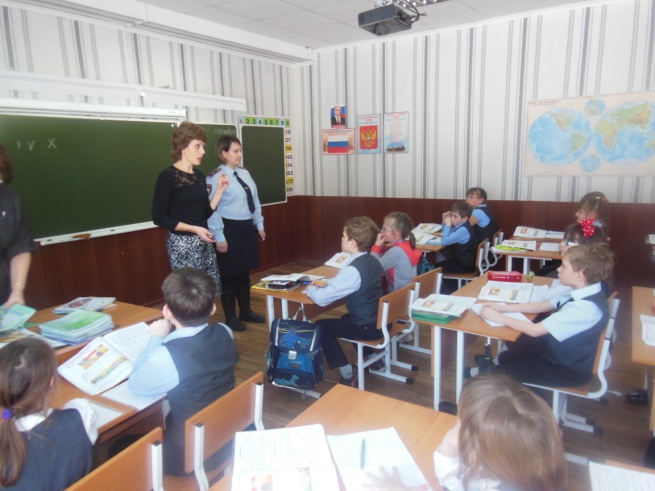 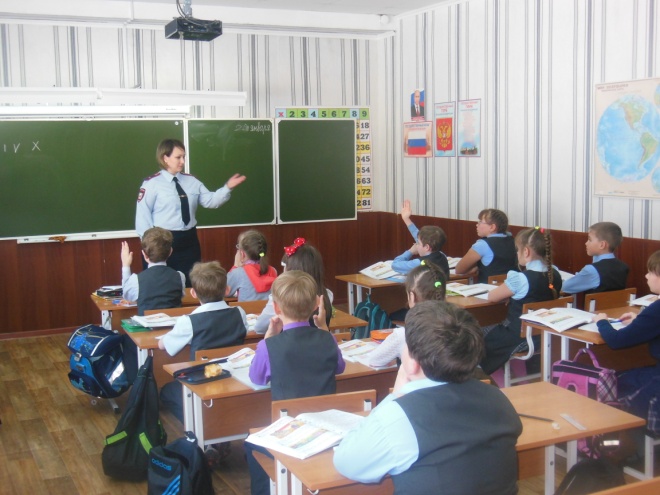 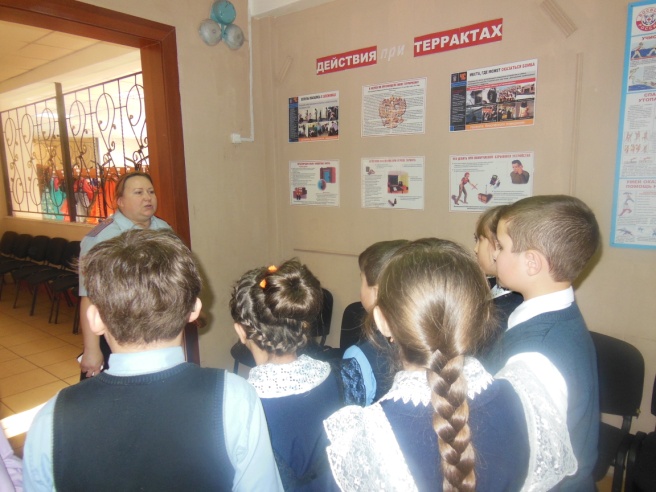 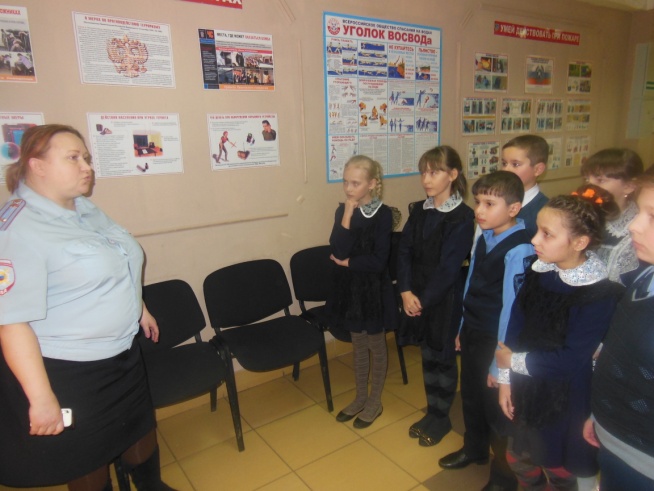 